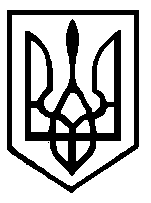 УкраїнаПетриківська  сільська  радаХмільницького  району   Вінницької  областіРішення  № 22719  сесія 7 скликаннявід 01.06.2018рокус.ПетриківціПро встановлення ставок транспортногоподатку на території Петриківської сільської радина 2019 рікВідповідно до статті 26, 59 Закону України “Про місцеве самоврядування України”, Закону України « Про внесення змін до Податкового кодексу України та деяких законодавчих актів України щодо забезпечення збалансованості бюджетних надходжень » від 20.12.2016 р.№ 1791-VІІІ, (далі Закону № 1791- VІІІ), пункту 4 Прикінцевих та Перехідних положень Закону № 1791, враховуючи пропозиції постійної комісії з питань планування бюджету та соціально –економічного розвитку, реформування земельних відносин,охорони навколишнього середовища , благоустрою та комплексного розвитку населених пунктів  сільська радаВИРІШИЛА:1.Встановити ставку транспортного податку на території Петриківської сільської ради на 2019 рік в розмірі 25000 гривень за кожен легковий автомобіль, з року випуску яких минуло не більше 5 років( включно) та середньо-ринкова вартість яких становить понад 375 розмірів мінімальних заробітних плат, встановленої законом на 1 січня податкового (звітного) року.Платниками транспортного податку є фізичні та юридичні особи, які зареєстровані на території сільської ради.2.Затвердити Положення про транспортний податок на території Петриківської сільської ради на 2019 рік.3. Оприлюднити дане рішення  в засобах масової інформації або в інший можливий спосіб.4. Контроль за виконанням рішення покласти на  постійну комісію з питань планування, фінансів, бюджету та соціально-економічного розвитку5.Рішення набирає чинності  01 січня 2019 року.Сільський голова                                             М.С.Доманський ПОЛОЖЕННЯпро транспортний податокна території Петриківської сільської ради на 2019 рік1. Платники податку1.1. Платниками транспортного податку є фізичні та юридичні особи, в тому числі нерезиденти, які мають зареєстровані в Україні згідно з чинним законодавством власні легкові автомобілі, що відповідно до підпункту 2.1 пункту 2 статті 267 Податкового кодексу України є об'єктами оподаткування.2. Об'єкт оподаткування2.1 Об'єктом оподаткування є легкові автомобілі, з року випуску яких минуло не більше 5 років (включно)  та середньо ринкова вартість яких становить 375 розмірів мінімальної заробітної плати.3. База оподаткування3.1. Базою оподаткування є легковий автомобіль, що є об'єктом оподаткування відповідно до підпункту 2.1 пункту 2 статті 267 Податкового кодексу України.4. Ставка податку встановлюється з розрахунку на календарний рік у розмірі 25000 гривень за кожен легковий автомобіль, що є об'єктом оподаткування відповідно до підпункту 2.1 пункту 2 статті 267 Податкового кодексу України.5. Податковий період5.1. Базовий податковий (звітний) період дорівнює календарному року.6. Порядок обчислення та сплати податку6.1. Обчислення суми податку з об'єкта/об'єктів оподаткування фізичних осіб здійснюється контролюючим органом за місцем реєстрації платника податку.6.2. Податкове/податкові повідомлення-рішення про сплату суми/сум податку та відповідні платіжні реквізити надсилаються (вручаються) платнику податку контролюючим органом за місцем його реєстрації до 1 липня року базового податкового (звітного) періоду (року).Щодо об'єктів оподаткування, придбаних протягом року, податок сплачується фізичною особою-платником починаючи з місяця, в якому виникло право власності на такий об'єкт. Контролюючий орган надсилає податкове повідомлення-рішення новому власнику після отримання інформації про перехід права власності.Нарахування податку та надсилання (вручення) податкових повідомлень-рішень про сплату податку фізичним особам - нерезидентам здійснюють контролюючі органи за місцем реєстрації об'єктів оподаткування, що перебувають у власності таких нерезидентів.6.3. Компетентні органи зобов'язані до 1 квітня 2019 року подати контролюючим органам за місцем реєстрації об'єкта оподаткування відомості, необхідні для розрахунку податку.З 1 квітня 2019 року компетентні органи  зобов'язані щомісячно, у 10-денний строк після закінчення календарного місяця подавати контролюючим органам відомості, необхідні для розрахунку податку, за місцем реєстрації об'єкта оподаткування станом на перше число відповідного місяця.Форма подачі інформації встановлюється центральним органом виконавчої влади, що забезпечує формування державної податкової політики.6.4. Платники податку - юридичні особи самостійно обчислюють суму податку станом на 1 січня звітного року і до 20 лютого цього ж року подають контролюючому органу за місцем реєстрації об'єкта оподаткування декларацію за формою, встановленою у порядку, передбаченому статтею 46 цього Кодексу, з розбивкою річної суми рівними частками поквартально.Щодо об'єктів оподаткування, придбаних протягом року, декларація юридичною особою - платником подається протягом місяця з дня виникнення права власності на такий об'єкт, а податок сплачується починаючи з місяця, в якому виникло право власності на такий об'єкт.6.5.У разі переходу права власності на об'єкт оподаткування від одного власника до іншого протягом звітного року податок обчислюється попереднім власником за період з 1 січня цього року до початку того місяця, в якому він втратив право власності на зазначений об'єкт оподаткування, а новим власником - починаючи з місяця, в якому він набув право власності на цей об'єкт.Контролюючий орган надсилає податкове повідомлення-рішення новому власнику після отримання інформації про перехід права власності.6.6. За об'єкти оподаткування, придбані протягом року, податок сплачується пропорційно кількості місяців, які залишилися до кінця року, починаючи з місяця, в якому проведено реєстрацію транспортного засобу.7. Порядок сплати податку7.1. Податок сплачується за місцем реєстрації об'єктів оподаткування і зараховується до відповідного бюджету згідно з положеннями Бюджетного кодексу України.8. Строки сплати податку8.1. Транспортний податок сплачується:а) фізичними особами - протягом 60 днів з дня вручення податкового повідомлення-рішення;б) юридичними особами - авансовими внесками щокварталу до 30 числа місяця, що наступає за звітним кварталом, які відображаються в річній податковій декларації".Секретар сільської ради                                      Г.І.Степко